7 Задания для самостоятельной работы . Обучающимся предлагается ознакомиться с текстовыми материалами по изучаемой теме и выполнить/решить одну задачу (выбрать из предложенного перечня) и подготовить один ответ из перечня вопросов (выбрать). Представить выполнение/решение одного выбранного задания и один ответ из перечня вопросов в виде текста (ввод текста объемом 500 слов). Выбор задачи и вопроса каждым обучающимся осуществляется самостоятельно из приведенного перечня. 1 Задачи 1Ставка спот на один год составляет 10%. Определите форвардную ставку для второго года, то есть ставку спот, которая будет на рынке через год для облигации с нулевым купоном, выпущенной на год. Известно, что вкладчик покупает облигацию с нулевым купоном, выпущенную на два года, которая будет погашена по цене 1000 руб.2Определите интегральные индексы по четырем известным методам, если рынок ценных бумаг состоит из акций трех компаний: А, В и С. Курс акций, а также данные околичестве выпущенных акций приведены в табличной форме.3 Инвестор приобрел европейский опцион колл на 100 акций компании А по цене исполнения 120 долл. за акцию. Цена опциона (премия) составляет 5 долл. за одну акцию. Текущий курс акций равняется 120 долл.; контракт истекает через три месяца. Определите прибыль, которую получит держатель опциона в случае его продажи на спотовом рынке по курсу 130 долл., а также прибыль с учетом выплаты премии в размере 5 долл. за акцию. 4 Проведите анализ арбитража, если на бирже А рыночная цена акции составляет 100 руб., а на бирже В цена этой же акции снизилась до 95 руб. 5 Проведите анализ арбитражной операции в расчете на 1 АДР, если курс рубля к доллару составляет 30 руб. за 1 долл., 1 АДР равна двум акциям. Известно, что на американском рынке цена акции увеличилась до 110 руб. и в данном случае стала относительно дешевой АДР. По сложившимся условиям АДР необходимо покупать. Определите безрисковый доход по АДР. Контрольные вопросы и задания 1. В чем заключается социально-экономическая сущность финансовых рынков? 2. Перечислите, что относится к финансовым инструментам и институтам финансовых рынков? 3.Какие операции и сделки совершаются на финансовых рынках? Объясните, в чем заключается сущность срочных сделок. 4.Какими федеральными законами руководствуется государство РФ при регулировании финансовых рынков? Темы эссе 1. Объективные основы и направления глобализации финансовых рынков. 2. Определения финансовых инструментов в законодательстве и экономических теориях разных стран. 3. Права, удостоверяемые финансовыми инструментами. 4. Ценные бумаги РФ и в международной практике разных стран. 5. Рынок евробумаг: история, участники, инструменты, система регулирования. 6. Финансовые институты и участники финансовых рынков в российской и международной практике. 7. Товарно-сырьевые, фондовые и валютные биржи разных стран. 8. Брокеры и брокерские компании в современной практике финансовых рынков. 9. Правовые аспекты деятельности финансовых институтов. 10. Государственное регулирование финансовых рынков: мировая и российская практика. Вопросы по теме 1 Что собой представляет структура финансового рынка? Перечислите участников финансовых рынков.Дайте характеристики: денежному рынку в структуре финансового рынка, рынку капиталов и ценных бумаг; валютному рынку и драгметаллов. Что собой представляют кредитный рынок и рынок инвестиций?3 .Что собой представляет биржа? Дайте описание организационной структуры биржи, перечислите основные функции биржи.Назовите профессиональных участников биржи и основные виды профессиональной деятельности на бирже. Перечислите, какие основные операции и сделки проводятся на бирже? В чем заключаются особенности биржевых сделок?Дайте определение понятию «брокерские компании». В чем заключается организация работы брокерских компаний? Какие документы являются основанием для ведения брокерской деятельности?Каким образом классифицируются финансовые операции? Перечислите основные принципы инвестирования.В чем заключается государственное регулирование финансовых рынков? Какую играют роль саморегулируемые организации (СРО) в деятельности финансовых рынков?Какие образованы органы государственного регулирования деятельности финансовых рынков в США, Великобритании, Германии, Франции, России? Опишите законодательно - правовую базу регулирования финансового рынка в США, России, Германии, Японии.Задачи 1. Инвестор открыл длинные позиции по активам А и В и короткую позицию по активу С. В момент открытия позиции акции А,В и С стоили соответственно: 200 тысяч рублей, 185 тысяч рублей и 110 тысяч рублей. В течение месяца акции А упали в цене на 5%, акции В выросли на 17%, акции С - выросли на 10%. Дивиденды по акциям не выплачивались. Через месяц инвестор закрыл все позиции. Какова реализованная доходность портфеля инвестора за месяц? Расходами, связанными с открытием и закрытием позиций, пренебречь. 2 Проанализируйте ситуацию. Концепция фундаментального анализа исходит из того, что существуют фундаментальные факторы, влияющие на стоимость самой компании и на стоимость ее акций. Эти факторы анализируются на трех уровнях: на макроуровне, на уровне отрасли, на уровне самого предприятия. Для фундаменталистов неважно, что было в прошлом, важно что будет в будущем. Технический анализ строит свою концепцию на том, что цена – это компромисс между спросом и предложением на рынке, на которые оказывают влияние спекулятивные действия участников. Одними из факторов технического анализа рассматриваются внутренняя стоимость актива и ожидаемая прибыль. Для технических аналитиков важнее не будущее, а прошлое, то есть объектом анализа является рыночная история. Как вы считаете, существует ли принципиальное противоречие между фундаментальным и техническим анализом? Почему? 3 Ожидаемая доходность акции А составляет 32% годовых, акции В 10% годовых. Определите ожидаемую доходность портфеля в процентах годовых, если инвестор купил акции А на 115 тыс. руб., а акции В на 180 тыс. руб. 4.Определите расчетный коэффициент бета для закрытой компании не имеющей аналогов, если исходные данные и информация по величине чистой прибыли оцениваемой компании за несколько лет и по изменению чистой прибыли для какой-либо представительной выборки компаний приведены в табличной форме.5.Проведите фундаментальный анализ по данным ОАО «Факел» текущего периода.Исходные данные представлены в табличной форме.Определите: 1) маржу прибыли; 2) коэффициент оборотные активы/ текущие обязательства; 3) коэффициент рыночной цены к балансовой стоимости P/BV, если количество акций n = 23425152400 шт. с номиналом N=5 руб. за акцию, а рыночная цена составляла 3 руб за акцию; 4) долгосрочный долг и его отношение к акционерному капиталу; 5) норму прибыли (в % от дохода); 6) норму выплаты процентов; 7) коэффициенты эффективности управления и дивидендных выплат – ROE – отдача на капитал и ROA – отдача на активы; 8) прибыль на акцию EPS; 9) коэффициент цена/прибыль P/E. 6 Проведите технический анализ по следующим условиям: а) на фондовом рынке профучастники определяют момент проведения сделки по графику, например, японских свечей. Определите: 1) изменение цены ценной бумаги в период с 08 декабря по 15 декабря; 2) какой вид характерной фигуры, сигнализирующей о возможном изменении рыночного тренда, соответствует указанному периоду времени; 3) назовите представленные фигуры отдельных	свечей	под	цифрами	1,2,3	на рисунке	2	3Цена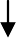 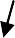 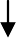 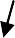 	1201151101051007Определите по графику линии сопротивления и поддержки (на рисунке позиции 1 и 2):54,84321Фев.06	май.0	авг.06	нояб.06Определите по графику какие представлены модели цен (позиции 1 и 2)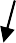 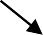 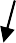 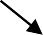 9 Рассчитайте стоимость пая инвестиционного фонда, если его активы равны 500 000 руб., обязательства — 188 000 руб., а количество проданных паев — 164. Контрольные вопросы и задания 1 Дайте характеристику денежному рынку на современном этапе его развития. 2 Приведите примеры простого и переводного векселей, в которых имеются дефекты оформления. Рассмотрите каждый из документов и определите, какие именно из этих примеров не имеют вексельной силы и почему? 3 Известный игрок на финансовых рынках, отверг один из постулатов инвестирования: «Рынок всегда прав – котировки всегда сами предрекут, что будет в будущем». Игрок придумал теорию рефлексивности и предложил новую формулу: «Рынок не прав – изменение котировок вызывает дальнейшее изменение котировок». Обсудите две приведенные точки зрения. Что рационального есть в каждой из них? Какие доводы против можно привести? А какой логике будете следовать вы при инвестировании на финансовых рынках? 4 Опишите схематично структуру денежного рынка. 5 Что на денежном рынке осуществляется профессиональными участниками посредством дилинга и дэйтрейдинга? 6 Что понимают под инструментарием фундаментального и технического анализа? 7 Из каких сегментов состоят кредитный и инвестиционный рынки? Перечислите основные операции и сделки кредитного и инвестиционного рынков. Темы эссе 1. Влияние традиционных ценностей населения на денежный рынок. Примеры из мировой и российской практики. 2. Теория эффективного дилинга и дэйтрейдинга финансовых рынков. 3. Новые биржевые технологии: мировой и российский опыт. Альтернативные торговые системы. 4. Меры по защите прав инвесторов на развитых финансовых рынках. 5. Фундаментальный и технический анализ на финансовых рынках. 6. Интернет - услуги на финансовых рынках: международный и российский опыт. 7. Производные инструменты, связанные с акциями (подписные права и варранты) и примеры их использования. 8. Понятие «депозитарные расписки». История формирования рынка ADR и GDR на рынке кредитов. 9. Инвестиционное консультирование: международный опыт и российская практика. 10. Сравнительная характеристика функционирования паевых инвестиционных фондов: направления инвестиций, доходность, риски. 15 Вопросы по теме 21 Что собой представляют: дисконтный рынок, рынок межбанковских кредитов, рынок евровалют и рынок депозитных сертификатов?Кто является участником денежного рынка?Какие инструменты денежного рынка вам известны?Что понимают под денежным дилингом и дэйтрейдингом?.Что собой представляет договор РЕПО?Каким образом проводят анализ финансовых инструментов?Дайте определения фундаментальному и техническому анализу.Какие выделяют три уровня фундаментального анализа?Что понимают под графическими методами?Дайте определения кредитному рынку и рынку инвестиций. Какие существуют кредитно-финансовые институты на финансовых рынках? Что собой представляет организационная структура Пифов?3Задачи 1. Определите курс акции, продаваемой по рыночной цене 15000 руб. номинальной стоимостью 10000 руб.? 2 Рассчитайте рыночную стоимость акции в течение t=8 лет, если ставка дисконтирования i = 10%, а сумма дивидендов на 1 акцию divt в течение 8 лет составляла 360 руб. 3 Инвестор в 2000 г. приобрел акцию по рыночной цене Р = 18000 у.е. с фиксированным размером дивиденда 120% годовых и номинальной стоимостью N=15000 у.е. В 2006 г. инвестор решил продать акцию по цене Р* =20000 у.е. Необходимо определить, сколько будет составлять полная доходность акции на момент решения о продаже акции, а также определить чему будет равна доходность в пересчете на год? 4 Инвестор приобрел акцию за 23000 у.е. с фиксированным размером дивиденда 150% годовых и номиналом 20000 у.е. Через 3 года, в течение которых дивиденды регулярно выплачивались, она была им продана за 20000 у.е. Определить текущую доходность на момент решения о продаже акций, а также полную доходность? 5 За первый квартал общество выплатило дивиденды из расчета 4,2 руб. на акцию. В течение года общество планирует увеличивать ежеквартальные дивиденды с темпом роста 2%. Курсовая стоимость акции общества равна 125 руб. Определите перспективную дивидендную доходность по акции.6 Найдите эффективную ставку доходности привилегированной акции, по которойвыплачивается дивиденд в размере 18,9 руб. раз в полугодие, а рыночная цена акции внастоящий момент составляет 123,56 руб.7 Уставный капитал компании составляет 120 миллионов рублей и разделен на 45тыс. обыкновенных и 5 тыс. привилегированных акций. Прибыль компании до уплатыналогов равна 34 млн. руб., ставка налога на прибыль – 24%. Ставка дивиденда попривилегированным акциям составляет 11%. Рассчитайте значение показателя ЕРS(доход на одну акцию).8 Рассчитайте ориентировочную рыночную стоимость облигации номинальнойстоимостью 1000 руб., если ежегодный купонный доход равен 7,5%, срок погашения 12лет, доходность по альтернативному вложению равна 8% годовых, премия за риск 4,5%годовых.9. По облигации в момент ее погашения выплачиваются проценты из расчета 2,4%в квартал. Цена приобретения облигации 101,15% от номинальной стоимости. Срок допогашения 4 года. Рассчитайте доходность к погашению.10 Дайте расшифровку государственному регистрационному номеру 203D00652.11 Инвестор приобрел европейский опцион колл на 100 акций компании А по ценеисполнения 120 долл. за акцию. Цена опциона (премия) составляет 5 долл. за одну акцию.Текущий курс акций равняется 120 долл.; контракт истекает через три месяца. Определитеприбыль, которую получит держатель опциона в случае его продажи на спотовом рынкепо курсу 130 долл., а также прибыль с учетом выплаты премии в размере 5 долл. за акцию.12 Инвестор сформировал заемный портфель. Ожидаемая доходность рыночногопортфеля (YП) равна 35% . Для формирования портфеля он взял кредит ( кр ) на 340тыс. рублей под (Ст.пр.) 18% годовых. Собственные средства вкладчика,инвестированные в портфель, составили (Соб.ср.) 560 тыс. рублей. Определитеожидаемую доходность портфеля (Yп.ож.).13 Стандартное отклонение доходности акции А за период равно 12%, акции В10%. Коэффициент корреляции доходностей равен 0,4. Определите ожидаемый рискпортфеля (стандартное отклонение) за период, если инвестор купил акции А на 25 тыс.руб., акции В на 35 тыс. руб.14 Перечислите саморегулируемые организации и дайте расшифровку ихаббревиатуры.Темы эссе1. Объективные основы и направления глобализации рынка капитала и рынка ценных бумаг.2. Определения ценных бумаг в законодательстве и экономических теориях разных стран.3. Права, удостоверяемые ценными бумагами, и права на ценные бумаги.4. Суррогаты ценных бумаг, их экономическая сущность и формы проявления в российскойэмиссионной практике.5. Приватизационные ценные бумаги РФ и стран СНГ.6. Рынок евробумаг: история, участники, инструменты, система регулирования.7. Государственные и муниципальные ценные бумаги: международная и российскаяпрактика.8. Чеки: история возникновения, современная практика использования. Условия расчетачеками в России.9. Коносамент: условия использования в мировой и российской практике.10. Секьюритизация долгов: мировая и российская практика.__Контрольные вопросы и задания 1. Какие сегменты являются составляющими рынка капитала? Дайте характеристику каждому сегменту рынка капитала. 2. Обоснуйте, почему рынок ценных бумаг принято считать альтернативным источником финансирования? 3. Какие ценные бумаги относятся к эмиссионным? 4.Какие виды финансовых инструментов обращаются на российском рынке ценных бумаг? Темы эссе 1. Влияние традиционных ценностей населения на денежный рынок. Примеры из мировой и российской практики. 2. Теория эффективного дилинга и дэйтрейдинга финансовых рынков. 3. Новые биржевые технологии: мировой и российский опыт. Альтернативные торговые системы. 4. Меры по защите прав инвесторов на развитых финансовых рынках. 5. Фундаментальный и технический анализ на финансовых рынках. 6. Интернет - услуги на финансовых рынках: международный и российский опыт. 7. Производные инструменты, связанные с акциями (подписные права и варранты) и примеры их использования. 8. Понятие «депозитарные расписки». История формирования рынка ADR и GDR на рынке кредитов. 9. Инвестиционное консультирование: международный опыт и российская практика. 10. Сравнительная характеристика функционирования паевых инвестиционных фондов: направления инвестиций, доходность, риски. Вопросы по теме 3 1. Что собой представляют рынок капиталаи рынок ценных бумаг?2. Дайте определение понятиюценной бумаги, назовите ее функции, характеристики и свойства.3. Что собой представляют классические виды ценных бумаг: акция, облигация? 4.На какие виды подразделяет классификация акции и облигации? 5. Какие номиналы характерныдля государственныхценныхбумаг?6.Какими характеристиками обладают производные ценные бумаги?7.Какие выделяют виды и методы оценки стоимостей акций и облигаций?8.Дайте характеристику методамоценки доходности и надежности акций и облигаций. Что собой представляют методы оценки портфеля ценных бумаг?9.Дайте определение понятию «эмиссия ценных бумаг».Что понимают под «недобросовестной эмиссией»?10. Дайте характеристику рынкуценных бумаг Российской Федерации. Вчем состоитнеобходимость создания рынка ценных бумаг в России?4.Задачи 1 Определите выигрыш инвестора по валютному фьючерсу, стоимость которого составляет 2000 долл. Инвестор купил 16 таких контрактов на поставку долларов в декабре по цене 32 руб. за 1 долл. На следующей сессии он закрыл свою позицию по цене 34 руб. 2 Определите цену трехмесячного фьючерсного контракта, если цена базового инструмента составляет 500 д.е., а процентная ставка составляет 8% годовых. 3 Определите цену трехмесячного фьючерса, если цена наличного инструмента равна 200 д.е., преобладающая процентная ставка 12% годовых, а расходы на хранение, страховку и транспортировку составляют 7% годовых. 4 Определите стоимость трехмесячного валютного фьючерса, если курс рубля по отношению к доллару США составляет 29,5:1, процентная ставка по рублевым вкладам составляет 10% годовых, а проценты по валютным вкладам в долларах — 8% годовых. 5 Определите цену трехмесячного фьючерса, если индекс равен 964, преобладающая процентная ставка 12% годовых, а дивиденды по акциям — 5% годовых.6 Проанализируйте диверсификацию портфеля ценных бумаг, если известно, чтоинвестор рассматривает две компании: одна производит мягкую мебель, вторая –фармацевтическая- лекарственные препараты. Инвестор вкладывает половину денежныхсредств 50% в акции компании «Мягкая мебель», а другую половину – в акции компании«Фармацевт». Исходные данные по нормам дохода приведены ниже.7 Опцион подписан на акцию, цена которой в момент исполнения может бытьравна 44 у.е. или 50 у.е. Цена исполнения опциона равна 30 у.е. Определить коэффициентхеджирования, если известно, что при цене акции равной 44 у.е., колл- опцион выполненне будет, а саму акцию можно продать за 40 у.е.?8 Предприниматель стоит перед выбором, сколько закупать товара: 200 единиц или300 единиц. Если известно, что при закупке 200 единиц товара затраты составят 115 руб.за единицу, а при закупке 300 единиц – 95 руб. за единицу. Предприниматель данныйтовар будет продавать по 150 руб. за единицу. Однако он не знает, будет ли спрос на них.Весь не проданный в срок товар может быть реализован только по цене 90 руб. и менее.При продаже товара вероятность составляет «50 на 50», т.е. существует вероятность 0,5для продажи 200 единиц товара и 0,5 для продажи 300 единиц товара. Определитьприбыль при продаже 200 единиц товара, 300 единиц. А также определить ожидаемуюстоимость информации.9 Продолжительность облигации или дюрация D = 2,7 года. Ставка банковскогопроцента (альтернативного вложения) составляет i = 10% , рыночная цена облигации Pобл= 1000 у.е. Определите на сколько изменилась цена облигации, если известно, что ставкапроцента уменьшилась на 2% (т.е. i = -0,02).10 Рассчитайте дюрацию облигации с фиксированным купоном 9% годовых иноминальной стоимостью 1000 руб., сроком обращения 3 года, выплатой доходов покупонам раз в году, если ставка дисконтирования равна 10%.Темы эссе1. Основные направления глобализации валютного рынка.2. Формы инвестиций на валютном рынке.3. Определение драгметаллов в законодательстве и экономических теориях разных стран.4. Правовые основы деятельности международных организаций на валютном рынке.5. Международный валютный фонд в развитии и становлении валютных систем.6. Валютный фьючерс: международная и российская практика.7. Валютные операции на рынке драгметаллов.8. Экономическая сущность рынка золота и формы его проявления в российской практике.9. Хедж-фонды в деятельности финансовых рынков.10. Валютные риски на финансовых рынках.Контрольные вопросы и задания 1. Перечислите, какие формы инвестиций обращаются на валютном рынке. 2. Какие секторы включает в себя рынок драгметаллов? 3. На какие категории в зависимости от степени государственного регулирования делятся рынка золота? 4.Какие виды валютных рисков выделяют на финансовых рынках? Вопросы по теме 4 1. Что собой представляют валютный рынок и рынок драгметаллов? 2. Рассмотрите рынок драгметаллов с функциональной и институциональной точек зрения. 3. Какие основные операции проводятся с драгметаллами? . 4. Перечислите участников международных финансовых рынков. 5. В чем заключается роль золота как механизма преодоления кризиса доверия? 6. Какие страны лидируют по добыче золота? Назовите российские компании по добыче золота. 7. Дайте характеристику международному рынку золота. В каких формах выступает золото для инвестиций? 8. Какие устанавливаются цены на золото? 9. Какие меры чистоты золота вы знаете? 10. Что собой представляет страхование валютных рисков? –Вопросы по теме 2 1 Что собой представляют: дисконтный рынок, рынок межбанковских кредитов, рынок евровалют и рынок депозитных сертификатов? 2. Кто является участником денежного рынка? 3. Какие инструменты денежного рынка вам известны? 4. Что понимают под денежным дилингом и дэйтрейдингом?. 5. Что собой представляет договор РЕПО? 6. Каким образом проводят анализ финансовых инструментов? 7. Дайте определения фундаментальному и техническому анализу. 8. Какие выделяют три уровня фундаментального анализа? 9. Что понимают под графическими методами? 10. Дайте определения кредитному рынку и рынку инвестиций. Какие существуют кредитно-финансовые институты на финансовых рынках? Что собой представляет организационная структура Пифов?Наименование компанииКурс акции (цена)в 0-й период,долл.Курс акции (цена)в i-м периоде,долл.Количество выпущенных акций,млн. шт.1234A162070B282520C406010ГодЧистая прибыль оцениваемой компании,млн. руб.Изменение чистой прибыли по представительной выборке компаний, %112+10211+8321-10423-5518+6620+10Данные отчета о финансовых результатахДанные отчета о финансовых результатахПоказателиТекущий периодВыручка (доход от основной деятельности), В, тыс.руб.1 530 562 8201. Валовая прибыль, П1, тыс.руб1 024 324 5202. Норма операционной прибыли, П2, тыс.руб.535 117 4853. Норма прибыли до налогообложения, П3, тыс.руб.484 263 523Проценты к уплате, тыс.руб.53 112 2714. Чистая прибыль (EAT), П4, тыс.руб.325 793 079Данные балансаДанные балансаАктивI Внеоборотные активы, тыс. руб3 052 443 112II Оборотные активы, тыс. руб. ,	в т.ч.:798 419 175НДС, тыс. руб32 714 011БАЛАНС	тыс.руб3 850 862 287ПассивIII Капитал и резервы, тыс. руб, в т.ч.:3 342 425 063Уставный капитал, тыс. руб117 125 762Целевые финансирования и поступления, тыс. руб7 426 035IV Долгосрочные обязательства, тыс. руб411 229 849V Краткосрочные обязательства, тыс. руб, в т.ч.:97 207 375Заемные средства и кредиторская задолженность, тыс. руб84 107 217БАЛАНС	тыс.руб3 850 862 287Условия рынкаНорма дохода по акциям «Мягкая мебель», Е1,%Норма дохода по акциям«Фармацевт», Е2,%Норма дохода по портфелю,Еп=0,5 Е1 +0,5 Е2 ,%Спрос на лекарственныепрепараты050Спрос на все видыпродукции2525Спрос на мягкуюмебель500